ГОСУДАРСТВЕННОЕ БЮДЖЕТНОЕ ПРОФЕССИОНАЛЬНОЕ ОБРАЗОВАТЕЛЬНОЕ УЧРЕЖДЕНИЕ «САРОВСКИЙ ПОЛИТЕХНИЧЕСКИЙ ТЕХНИКУМ ИМЕНИ ДВАЖДЫ ГЕРОЯ СОЦИАЛИСТИЧЕСКОГО ТРУДА БОРИСА ГЛЕБОВИЧА МУЗРУКОВА»РАБОЧАЯ ПРОГРАММА УЧЕБНОЙ ДИСЦИПЛИНЫОП.09 ЭЛЕКТРОБЕЗОПАСНОСТЬдля специальности 13.02.11Техническая эксплуатация и обслуживание электрического и электромеханического оборудования (по отраслям)г. Саров,2022Рабочая программа учебной дисциплины Электробезопасность разработана на основе примерной основной образовательной программы в соответствии с Федеральным государственным образовательным стандартом (далее – ФГОС) по специальности среднего профессионального образования (далее СПО) 13.02.11 Техническая эксплуатация и обслуживания электрического и электромеханического оборудования (по отраслям).Организация-разработчик: ГБПОУ СПТ им. Б.Г. МузруковаРазработчик:Чиклунова Н.П, преподаватель ГБПОУ СПТ им Б.Г. Музрукова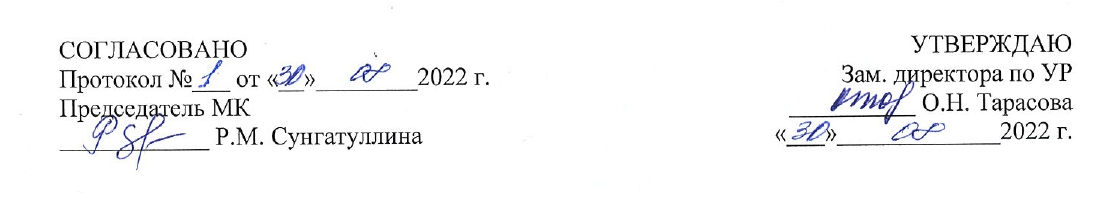 СОДЕРЖАНИЕ1. ОБЩАЯ ХАРАКТЕРИСТИКА ПРИМЕРНОЙ ПРОГРАММЫ УЧЕБНОЙ ДИСЦИПЛИНЫ ОП.09 « ЭЛЕКТРОБЕЗОПАСНОСТЬ»1.1. Место дисциплины в структуре основной образовательной программы: 		Учебная дисциплина Электробезопасность является обязательной частью общепрофессионального цикла примерной основной образовательной программы в соответствии с ФГОС по специальности 13.02.11 Техническая эксплуатация и обслуживание электрического и электромеханического оборудования (по отраслям). Учебная дисциплина «Электробезопасность» обеспечивает формирование профессиональных и общих компетенций по всем видам деятельности ФГОС по специальности  13.02.11 Техническая эксплуатация и обслуживание электрического и электромеханического оборудования (по отраслям). Особое значение дисциплина имеет при формировании и развитии ОК1-ОК11, ПК1.1-ПК1.3, ПК2.1, ПК4.1-ПК4.2.1.2. Цель и планируемые результаты освоения дисциплины:   В рамках программы учебной дисциплины обучающимися осваиваются умения и знания2. СТРУКТУРА И СОДЕРЖАНИЕ ПРИМЕРНОЙ ПРОГРАММЫ УЧЕБНОЙ ДИСЦИПЛИНЫ2.1. Объем учебной дисциплины и виды учебной работы3. УСЛОВИЯ РЕАЛИЗАЦИИ ПРОГРАММЫ УЧЕБНОЙ ДИСЦИПЛИНЫ3.1. Для реализации программы учебной дисциплины  должны быть предусмотрены следующие специальные помещения:Кабинет «Электробезопасность»,оснащенный оборудованием: - рабочее место преподавателя;- рабочие места по количеству обучающихся;- наглядные пособия (комплект плакатов по темам, схемы);- модели изделий.техническими средствами обучения: - компьютер;- мультимедиа проектор;- экран.3.2. Информационное обеспечение реализации программыДля реализации программы библиотечный фонд образовательной организации должен иметь печатные и/или электронные образовательные и информационные ресурсы, рекомендуемых для использования в образовательном процессе Основные электронные издания:Родионова О. М., Семенов Д. А. Охрана труда: Учебник для СПО. - 7-е изд., перераб. и доп. -  М.: Юрайт, 2019. - Электронный ресурс: ЭБС  Юрайт. https://biblio-online.ru/viewer/ohrana-truda-434706#page/1Дополнительные источники:CD-Диск «Информационно-справочная система по электробезопасности». М: МИЭЭ, 2014 г.CD-Диск «Обучающий комплекс «Электробезопасность потребителей электрической энергии». М: МИЭЭ, 2014 г.CD-Диск «Тестирующий комплекс «Электробезопасность потребителей электрической энергии». М: МИЭЭ, 2014 г.CD-Диск «Эксплуатационная документация ответственного за электрохозяйство». М: МИЭЭ, 2014 г.Журнал «Железнодорожный транспорт». Форма доступа: http://www.zdt-magazine.ru Инструкция по оказанию первой помощи при несчастных случаях на энергоустановках и опасных производственных объектах. Форма доступа: http://altelektro.narod.ru/056/056.htm#2.1. Инструкция по применению и испытанию средств защиты, используемых в электроустановках. Форма доступа: http://ohranatruda.ru/ot_biblio/normativ/data_normativ/41/41349/Лицензионные программы и игры. Форма доступа: http://www.neumeka.ruМежотраслевые правила по охране труда (правила безопасности) при эксплуатации электроустановок. Форма доступа: http://sysot.ru/pravila-texnicheskoj-ekspluatacii-elektroustanovok-potrebitelej-2015/Научно-информационный библиотечный цент им. Академика Л.И. Абалкина. Форма доступа: http://www.realib.ru Обучение в Интернет. Форма доступа: http://www.lessons-tva.info Правила противопожарного режима в Российской Федерации. Форма доступа: http://docs.cntd.ru/document/902344800Правила технической эксплуатации электроустановок потребителей. Форма доступа: http://sysot.ru/pravila-texnicheskoj-ekspluatacii-elektroustanovok-potrebitelej-2015/Правила устройства электроустановок. Форма доступа: http://docamix.ru/load/45-1-0-188Руснаука. Форма доступа: http://www.rusnauka.com СЦБИСТ. Форма доступа: http://scbist.com Электрозащитные средства в электроустановках. Форма доступа: http://dvkuot.ru/index.php/elbes/88-elbezЭлектронный журнал Trainclub.ru. Форма доступа: http://trainclub.ru 4.КОНТРОЛЬ И ОЦЕНКА РЕЗУЛЬТАТОВ ОСВОЕНИЯ УЧЕБНОЙ ДИСЦИПЛИНЫОБЩАЯ ХАРАКТЕРИСТИКА  РАБОЧЕЙ ПРОГРАММЫ УЧЕБНОЙ ДИСЦИПЛИНЫСТРУКТУРА И СОДЕРЖАНИЕ ПРИМЕРНОЙ ПРОГРАММЫ УЧЕБНОЙ ДИСЦИПЛИНЫПРИМЕРНЫЕ УСЛОВИЯ РЕАЛИЗАЦИИ ПРОГРАММЫ КОНТРОЛЬ И ОЦЕНКА РЕЗУЛЬТАТОВ ОСВОЕНИЯ УЧЕБНОЙ ДИСЦИПЛИНЫКод ПК, ОКУменияЗнанияОК 01ОК 02ОК 04ОК 05ОК 07ОК 09ПК 1.1.ПК 1.2.ПК 1.3ПК 2.1.ПК 4.1.ПК 4.2.– применять в своей деятельности основные положения правовых и нормативно-технических документов по электробезопасности;– грамотно эксплуатировать электроустановки;– выполнять работы в электроустановках в соответствии с инструкциями правилами по электробезопасности, общей охраны труда и пожарной безопасности;– правильно использовать средства защиты и приспособления при техническом обслуживании электроустановок;- соблюдать порядок содержания средств защиты;- осуществлять оказание первой медицинской помощи пострадавшим от действия электрического тока.– основные положения правовых и нормативно-технических документов по электробезопасности; – правила выполнения работ в электроустановках в соответствии с требованиями нормативных документов по электробезопасности, охране труда и пожарной безопасности;– правила использования средств защиты и приспособлений при техническом обслуживании электроустановок;- порядок оказания первой медицинской помощи пострадавшим от действия электрического тока.Вид учебной работыОбъем в часахОбязательная учебная нагрузка 76в том числе:в том числе:теоретическое обучение38практические занятия (если предусмотрено)36Самостоятельная работа2Промежуточная аттестация проводится в форме дифференцированного зачетаПромежуточная аттестация проводится в форме дифференцированного зачетаНаименование разделов и тем профессионального модуля (ПМ), междисциплинарных курсов (МДК)Содержание учебного материала, лабораторные работы и практические занятия, самостоятельная учебная работа обучающихся, курсовая работа (проект)Содержание учебного материала, лабораторные работы и практические занятия, самостоятельная учебная работа обучающихся, курсовая работа (проект)Объем в часах1223                                               Электробезопасность                                               Электробезопасность                                               Электробезопасность74Тема 1. Организация безопасной эксплуатации электроустановок промышленных предприятийСодержаниеСодержание6Тема 1. Организация безопасной эксплуатации электроустановок промышленных предприятий1.Организация технического обслуживания и ремонта электроустановок промышленных предприятий 6Тема 1. Организация безопасной эксплуатации электроустановок промышленных предприятий2.Влияние электрического тока на организм человека6Тема 1. Организация безопасной эксплуатации электроустановок промышленных предприятий3.Факторы, влияющие на электробезопасность6Тема 2. Способы создания безопасной техники и безопасных условий трудаСодержаниеСодержание4Тема 2. Способы создания безопасной техники и безопасных условий труда1.Технические меры защиты, обеспечивающие безопасность работ в электроустановках4Тема 2. Способы создания безопасной техники и безопасных условий труда2.Средства защиты, используемые в электроустановках4Тема 3. Общие требования безопасности при обслуживании электроустановокСодержаниеСодержание22Тема 3. Общие требования безопасности при обслуживании электроустановок1.Требования к работникам, допускаемым к выполнению работ в электроустановках22Тема 3. Общие требования безопасности при обслуживании электроустановок2.Формы работы с персоналом22Тема 3. Общие требования безопасности при обслуживании электроустановок3.Группы допуска по электробезопасности22Тема 3. Общие требования безопасности при обслуживании электроустановок4.Организационные мероприятия, обеспечивающие безопасность работ в действующих электроустановках22Тема 3. Общие требования безопасности при обслуживании электроустановок5.Работники, ответственные за безопасное ведение работ22Тема 3. Общие требования безопасности при обслуживании электроустановок6.Организация работ, выполняемых в порядке текущей эксплуатации, согласно перечню22Тема 3. Общие требования безопасности при обслуживании электроустановок7.Подготовка рабочего места и первичный допуск бригады к работе по наряду и распоряжению22Тема 3. Общие требования безопасности при обслуживании электроустановок8.Целевой инструктаж при работах22Тема 3. Общие требования безопасности при обслуживании электроустановок9.Надзор при проведении работ, изменения в составе бригады22Тема 3. Общие требования безопасности при обслуживании электроустановок10.Перевод на другое рабочее место. Оформление перерывов в работе и повторный допуск к работе22Тема 3. Общие требования безопасности при обслуживании электроустановок11.Окончание работы, сдача-приемка рабочего места, закрытие наряда, распоряжения. Технические мероприятия, обеспечивающие безопасность работ, при которых требуется снять напряжение22Тема 4. Оказание первой доврачебной помощи пострадавшимСодержаниеСодержание4Тема 4. Оказание первой доврачебной помощи пострадавшим1.Общие требования. Способы оказания первой доврачебной помощи4Тема 4. Оказание первой доврачебной помощи пострадавшим3.Первая помощь при поражении электрическим током4Тема 5. Меры безопасности при выполнении отдельных работПрактические занятияПрактические занятия24Тема 5. Меры безопасности при выполнении отдельных работ1.Меры безопасности при обслуживании трансформаторов24Тема 5. Меры безопасности при выполнении отдельных работ2.Меры безопасности при обслуживании электродвигателей24Тема 5. Меры безопасности при выполнении отдельных работ3.Работы на коммутационных аппаратах24Тема 5. Меры безопасности при выполнении отдельных работ4.Работы на кабельных линиях электропередачи24Тема 5. Меры безопасности при выполнении отдельных работ5.Работы на воздушных линиях электропередачи24Тема 5. Меры безопасности при выполнении отдельных работ6.Эксплуатация электрооборудования во взрывоопасных зонах24Тема 5. Меры безопасности при выполнении отдельных работ7.Электрическое освещение24Тема 5. Меры безопасности при выполнении отдельных работ8.Электросварочные установки и работы24Тема 5. Меры безопасности при выполнении отдельных работ9.Переносные электроинструменты и светильники24Тема 5. Меры безопасности при выполнении отдельных работ10.Охранные зоны линий электропередачи24Тема 5. Меры безопасности при выполнении отдельных работ11.Испытания электрической прочности изоляции24Тема 5. Меры безопасности при выполнении отдельных работ12.Организация работ командировочного персонала24Тема 6. Меры защиты при аварийном состоянии электроустановокПрактические занятияПрактические занятия12Тема 6. Меры защиты при аварийном состоянии электроустановок1.Общие сведения о способах электрозащиты12Тема 6. Меры защиты при аварийном состоянии электроустановок2.Защитное заземление12Тема 6. Меры защиты при аварийном состоянии электроустановок3.Зануление. Защитное отключение12Тема 6. Меры защиты при аварийном состоянии электроустановок4.Расчет заземляющих устройств12Самостоятельная работаСамостоятельная работаСамостоятельная работа2Дифференцированный зачетДифференцированный зачетДифференцированный зачет2ИтогоИтогоИтого76Результаты обученияКритерии оценкиФормы и методы оценкиЗнания:– основные положения правовых и нормативно-технических документов по электробезопасности; Демонстрирует уверенное владение основными положениями правовых и нормативно-технических документов по электробезопасностиЭкспертная оценка результатов деятельности обучающегося при выполнении и защите результатов практических занятий. Тестирование знаний, контрольные работы.– правила выполнения работ в электроустановках в соответствии с требованиями нормативных документов по электробезопасности, охране труда и пожарной безопасности; Владеет правилами  выполнения работ в электроустановках в соответствии с требованиями нормативных документов по электробезопасности, охране труда и пожарной безопасности;Экспертная оценка результатов деятельности обучающегося при выполнении и защите результатов практических занятий. Тестирование знаний, контрольные работы.– правила использования средств защиты и приспособлений при техническом обслуживании электроустановок;Демонстрирует знание правил использования средств защиты и приспособлений при техническом обслуживании электроустановок;Экспертная оценка результатов деятельности обучающегося при выполнении и защите результатов практических занятий. Тестирование знаний, контрольные работы.- порядок оказания первой медицинской помощи пострадавшим от действия электрического тока.Знает порядок оказания первой медицинской помощи пострадавшим от действия электрического тока.Экспертная оценка результатов деятельности обучающегося при выполнении и защите результатов практических занятий. Тестирование знаний, контрольные работы.Умения:– применять в своей деятельности основные положения правовых и нормативно-технических документов по электробезопасности;Применяет в своей деятельности основные положения правовых и нормативно-технических документов по электробезопасности;Экспертная оценка результатов деятельности обучающегося при выполнении и защите результатов практических занятий. Тестирование знаний, Дифференцированный зачет– грамотно эксплуатировать электроустановки;грамотно эксплуатирует электроустановки;Экспертная оценка результатов деятельности обучающегося при выполнении и защите результатов практических занятий. Тестирование знаний, Дифференцированный зачет– выполнять работы в электроустановках в соответствии с инструкциями, правилами по электробезопасности, общей охраны труда и пожарной безопасности;выполняет работы в электроустановках в соответствии с инструкциями, правилами по электробезопасности, общей охраны труда и пожарной безопасности;Экспертная оценка результатов деятельности обучающегося при выполнении и защите результатов практических занятий. Тестирование знаний, Дифференцированный зачет– правильно использовать средства защиты и приспособления при техническом обслуживании электроустановок;правильно использует средства защиты и приспособления при техническом обслуживании электроустановок;- соблюдать порядок содержания средств защиты;соблюдает порядок содержания средств защиты;- осуществлять оказание первой медицинской помощи пострадавшим от действия электрического тока.осуществляет грамотное оказание первой медицинской помощи пострадавшим от действия электрического тока.